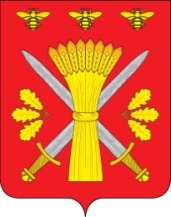 РОССИЙСКАЯ ФЕДЕРАЦИЯОРЛОВСКАЯ ОБЛАСТЬАДМИНИСТРАЦИЯ ТРОСНЯНСКОГО РАЙОНА303450 Орловская обл., с.Тросна, ул. Ленина, д.4                                      тел. 21-5-59, факс 21-5-59E-mail:  trosnr-adm@adm.orel.ru                                                                 URL: http://www.adm-trosna.ruУВЕДОМЛЕНИЕ О ПРОВЕДЕНИИ ОСМОТРОВ ОБЪЕКТОВ НЕДВИЖИМОСТИВ соответствии с Федеральным законом от 30.12.2020 № 518-ФЗ «О внесении изменений в отдельные законодательные акты Российской Федерации» проводятся мероприятия по выявлению правообладателей ранее учтенных объектов недвижимости (земельных участков, зданий, сооружений, объектов незавершенного строительства, помещений).Администрация Троснянского района Орловской области сообщает, что с 27 апреля 2023 года по 28 апреля 2023 года в период с 11 час. 00 мин. по 13 час. 00 мин будет проводиться осмотр в отношении ранее учтенных зданий, сооружений, объектов незавершенного строительства, расположенных на территории Троснянского сельского поселения Троснянского района Орловской области.Осмотр будет осуществляться комиссией по проведению осмотра здания, сооружения или объекта незавершенного строительства при проведении мероприятий по выявлению правообладателей ранее учтенных объектов недвижимости на территории Троснянского района Орловской области:По возникающим вопросам можно обращаться в отдел по управлению муниципальным имуществом  администрации Троснянского района Орловской области по адресу: Орловская область, Троснянский район, с. Тросна, ул. Ленина, д.4, телефон: 8(48666)2-18-74, график работы: с 09 часов 00 минут по 17 часов 00 минут, перерыв с 13 часов 00 до 14 часов 00 минут, кроме субботы и воскресенья.№ п/пКадастровый номерАдресНазначениеНаименованиеПлощадьЗДАНИЯЗДАНИЯЗДАНИЯЗДАНИЯЗДАНИЯЗДАНИЯ157:08:0000000:158Орловская область, Троснянский район, с. ТроснаЖилой домЖилой дом71,40257:08:0000000:172Орловская область, Троснянский район, с. ТроснаЖилой домЖилой дом71,40357:08:0000000:174Орловская область, Троснянский район, с. Троснанежилое зданиеСклад570,90457:08:0000000:178Орловская область, Троснянский район, с. ТроснаЖилой домЖилой дом152,10557:08:0000000:182Орловская область, Троснянский район, с. Троснанежилое зданиетелятник457,60657:08:0000000:196Орловская область, Троснянский район, с. ТроснаЖилой домЖилой дом71,40757:08:0000000:200Орловская область, Троснянский район, с. ТроснаЖилой домЖилой дом53,40857:08:0000000:211Орловская область, Троснянский район, с. Троснанежилое зданиетелятник1538,60957:08:0050105:22Орловская область, Троснянский район, с. Тросна, ул.Московская, д.50нежилое зданиегараж110,00СООРУЖЕНИЯСООРУЖЕНИЯСООРУЖЕНИЯСООРУЖЕНИЯСООРУЖЕНИЯСООРУЖЕНИЯ157:08:0000000:207Орловская область, Троснянский район, с. Троснасилосная ямасилосная яма-ПОМЕЩЕНИЯПОМЕЩЕНИЯПОМЕЩЕНИЯПОМЕЩЕНИЯПОМЕЩЕНИЯПОМЕЩЕНИЯ157:08:0000000:317Орловская область, Троснянский район, с. Тросна, пом.1жилое помещениеквартира75,60257:08:0000000:318Орловская область, Троснянский район, с. Тросна, пом.2жилое помещениеквартира76,50